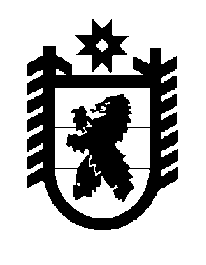 Российская Федерация Республика Карелия    ПРАВИТЕЛЬСТВО РЕСПУБЛИКИ КАРЕЛИЯРАСПОРЯЖЕНИЕот 17 мая 2017 года № 260р-Пг. Петрозаводск 	В целях популяризации и развития экстремальных видов спорта в Республике Карелия и Российской Федерации:	1. Министерству по делам молодежи, физической культуре и спорту Республики Карелия, Министерству культуры Республики Карелия совместно с администрацией Лахденпохского муниципального района (по согласованию),   администрацией Сортавальского муниципального района (по согласованию) и обществом с ограниченной ответственностью «Производственная компания «РЭД ФОКС» (по согласованию) организовать проведение в период с 9 по                13 июня 2017 года на территории Лахденпохского и Сортавальского муници-пальных районов Чемпионат Европы по приключенческим гонкам AREC 2017.	2. Образовать региональный организационный комитет по подготовке и проведению Чемпионата Европы по приключенческим гонкам AREC 2017 и утвердить его состав согласно приложению.	3. Министерству по делам молодежи, физической культуре и спорту Республики Карелия совместно с обществом с ограниченной ответственностью «Производственная компания «РЭД ФОКС» (по согласованию), админист-рациями Лахденпохского и Сортавальского муниципальных районов (по согласованию) принять меры по обеспечению общественного порядка в период проведения Чемпионата Европы по приключенческим гонкам AREC 2017.	4. Рекомендовать Министерству внутренних дел по Республике Карелия оказать содействие в обеспечении безопасности граждан и общественного порядка в период проведения Чемпионата Европы по приключенческим гонкам AREC 2017.	5. Государственному комитету Республики Карелия по обеспечению жизнедеятельности и безопасности населения оказывать помощь организаторам в обеспечении безопасности участников Чемпионата Европы по приключенческим гонкам AREC 2017. Временно исполняющий обязанности
 Главы Республики Карелия                                                   А.О. ПарфенчиковСоставрегионального организационного комитета по подготовке и проведению Чемпионата Европы по приключенческим гонкам AREC 2017______________Приложение к распоряжению Правительства Республики Карелия от 17 мая 2017 года № 260р-ППодсадник Л.А.–заместитель Премьер-министра Правительства Республики Карелия, председатель организа-ционного комитета Воронов А.М.–Министр по делам молодежи, физической культуре и спорту Республики Карелия, заместитель председателя организационного комитета Гусева Т.А.–главный специалист Министерства по делам молодежи, физической культуре и спорту Республики Карелия, секретарь организационного комитетаАстраханцев Ф.Г.–начальник отдела Министерства по делам молодежи, физической культуре и спорту Республики КарелияВохмин В.Д.–глава администрации Лахденпохского муниципаль-ного района (по согласованию)Гулевич Л.П.– глава администрации Сортавальского муниципаль-ного района (по согласованию)Земцов Р.В.–начальник Пограничного управления Федеральной службы безопасности Российской Федерации по Республике Карелия (по согласованию)Ильин В.В.–глава Хаапаламинского сельского поселения (по согласованию)Куприенко Д.В.–менеджер по рекламе общества с ограниченной ответственностью «Производственная компания «РЭД ФОКС» (по согласованию)Лазаревич О.В.–Министр здравоохранения Республики Карелия Лесонен А.Н.–Министр культуры Республики Карелия Мороз О.Г. –директор по маркетингу и рекламе общества с ограниченной ответственностью «Производственная компания «РЭД ФОКС» (по согласованию)Сергеев Д.Н.–Министр внутренних дел по Республике Карелия (по согласованию)Симонов В.А.–председатель Карельской региональной общест-венной организации по развитию экспедиционной и исследовательской деятельности в Арктике «Северный полюс» (по согласованию)Талалаева О.Ю.–начальник отдела Министерства по делам молодежи, физической культуре и спорту Республики КарелияФедотов Н.Н.–Председатель Государственного комитета Респуб-лики Карелия по обеспечению жизнедеятельности и безопасности населенияШугаев С.А.–начальник Главного управления Министерства Российской Федерации по делам гражданской обороны, чрезвычайным ситуациям и ликвидации последствий стихийных бедствий по Республике Карелия (по согласованию)